ينبغي أن تُضاف الفقرة التالية بشأن القرار 205 (دبي، 2018) في الصفحة 89:القرار 205 (دبي، 2018) - دور الاتحاد في تشجيع الابتكار القائم على الاتصالات/تكنولوجيا المعلومات والاتصالات لدعم الاقتصاد والمجتمع الرقميينأحرز الاتحاد تقدماً في تنفيذ القرار 205 (دبي، 2018). واعتباراً من مايو 2019، أتاح الاتحاد ملامح الابتكار الرقمي ودراسات الحالة لستة بلدان هي جنوب إفريقيا والبوسنة والهرسك وصربيا ومولدوفا ورواندا وألبانيا، كما أتاح مجموعة أدوات لتعزيز النظم الإيكولوجية المتمحورة حول تكنولوجيا المعلومات والاتصالات. ويجري إعداد ملامح جديدة لبلدان منها كينيا وتايلاند وزمبابوي والجبل الأسود. وقد استُكمل هذا العمل بتنظيم العديد من ورش العمل الإقليمية والقُطرية، ومنتديات الابتكار الإقليمية، فضلاً عن تنظيم حوارات بشأن الابتكار أثناء تنظيم أحداث الاتحاد مثل اجتماعات لجان الدراسات لقطاع تنمية الاتصالات، ومنتدى القمة العالمية لمجتمع المعلومات، وتليكوم العالمي للاتحاد الذي شارك من خلاله الاتحاد في تنظيم العديد من الأحداث مع منظمة الأمم المتحدة للتنمية الصناعية والقمة العالمية للصناعة والتصنيع. وبالإضافة إلى ذلك، ينظّم الاتحاد الدولي للاتصالات منتدى القادة الشباب المعنيين بتكنولوجيا المعلومات والاتصالات في مدينة بوسان (جمهورية كوريا). وتُتاح المزيد من المعلومات حول دور الاتحاد في هذا المجال على الموقع الإلكتروني. http://www.itu.int/innovation.___________المجلس 2019
جنيف، 20-10 يونيو 2019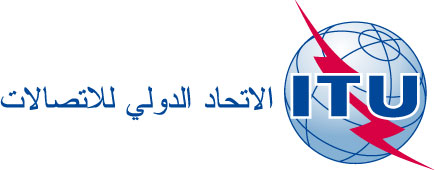 بند جدول الأعمال: PL 3.1الإضافة 1
للوثيقة C19/35-A28 مايو 2019الأصل: بالإنكليزيةمذكرة من الأمين العاممذكرة من الأمين العامتقرير عن تنفيذ الخطة الاستراتيجية للاتحاد 
وعن أنشطة الاتحاد للفترة 2019-2018 (التقرير المرحلي السنوي للاتحاد)تقرير عن تنفيذ الخطة الاستراتيجية للاتحاد 
وعن أنشطة الاتحاد للفترة 2019-2018 (التقرير المرحلي السنوي للاتحاد)